ACKNOWLEDGEMENT OF USA SWIMMING MAAPP POLICY 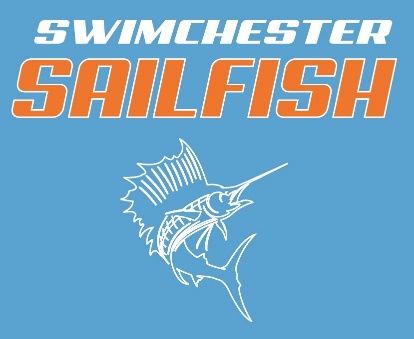 I acknowledge that I have received, read and understood the Minor Athlete Abuse Prevention Policy (MAAPP) and/or that the Policy has been explained to me or my family. I further acknowledge and understand that agreeing to comply with the contents of this Policy is a condition of my membership with 						(USA Swimming member club). Name: 						Signature: 						Date: 						